9 классЗадания по алгебре на период дистанционного обучения с 27 апреля по 30 апреля.1 урок. Тема «Повторение. Уравнения и системы уравнений»1) Прочитайте текст учебника стр.261-262 пункты 22 – 24.2) Выпишите в тетрадь:А) Что называется решением системы уравнений с двумя переменными;Б) Что значит решить систему уравнений;В) Перечислите способы решения систем уравнений с двумя переменными.3) Решите системы уравнений:     ;          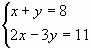 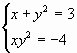 2 урок. Тема «Повторение. Уравнения и системы уравнений»1)  Решите уравненияа) Решите уравнение 10x2 − 17x + 34 = 7x2 − 26x + 28.Если корней несколько, запишите их в ответ без пробелов в порядке возрастания.б) Решите уравнение 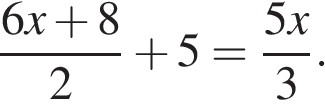 в) Решите уравнение 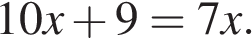 г) Найдите корни уравнения x2​ + 3x = 10.Если корней несколько, запишите их в ответ без пробелов в порядке возрастания.д) Решите уравнение −2(5 − 3x) = 7x + 3.е) Решите уравнение (−x − 4)(3x + 3) = 0.Если уравнение имеет более одного корня, в ответ запишите больший из корней. ж) Квадратный трёхчлен разложен на множители:  Найдите 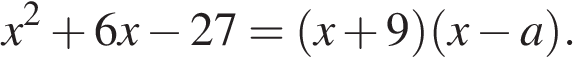 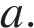 3 урок. Тема «Повторение»1) Выполните тренировочный вариант ОГЭ по математикеРЕШЕНИЕ ВСЕХ заданий записывайте в тетрадь. Ответы к заданиями записывайте в строке Ответ: _______________ после каждого задания.Сдайте учителю тетрадь с решением и КИМ и ответами.